第6号様式（第9条関係）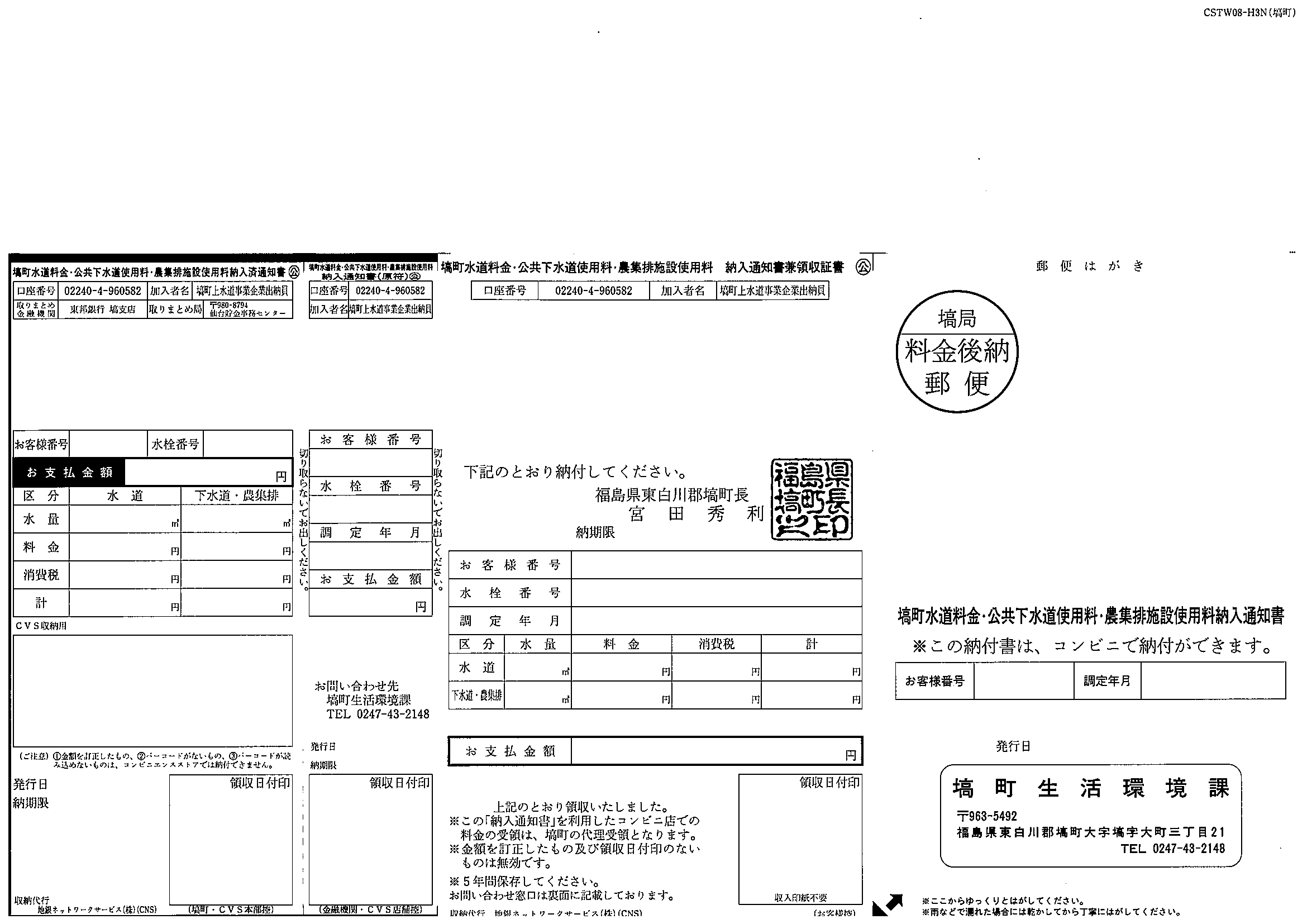 